Муниципальное бюджетное дошкольное образовательное учреждение Чертковский детский сад №3 общеразвивающего вида346000 п. Чертково, ул. Пролетарская,100, 8(863-87) 2-23-38Принято решением	 	                                                                 УТВЕРЖДАЮобщего собрания	                         	                                  Заведующий  МБДОУ                                             трудового коллектива                                                                   Чертковского детского сада	 № 3протокол №1 от 25.01.2019г.                                                       ________ /И.Н. Вербицкая/	                                                                                             Приказ от 25.01.2019г. №15ПОЛОЖЕНИЕ о комиссии по противодействию коррупции МБДОУ Чертковского детского сада №3 общеразвивающего видап. Чертково, 2019г.Общие положения1.1. Настоящее Положение определяет порядок деятельности, задачи и компетенцию Комиссии по противодействию коррупции (далее - Комиссия) в МБДОУ Чертковском детском саду №3 общеразвивающего вида.1.2. Комиссия в своей деятельности руководствуется Конституцией Российской Федерации, действующим законодательством РФ, в том числе Законом РФ от 25.12.2008 № 273-ФЗ «О противодействии коррупции», нормативными актами Министерства образования и науки Российской Федерации, Федерального агентства по образованию, решениями педагогического совета, другими нормативными правовыми актами МБДОУ, а также настоящим  Положением.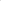 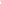 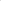 1.3. Комиссия является совещательным органом, который систематически осуществляет комплекс мероприятий по:выявлению и устранению причин и условий, порождающих коррупцию;выработке оптимальных механизмов защиты от проникновения коррупции в МБДОУ, снижению коррупционных рисков;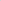 созданию единой системы мониторинга и информирования сотрудников по проблемам коррупции;антикоррупционной пропаганде среди сотрудников и родительской общественности.1.4. Для целей настоящего Положения применяются следующие понятия и определения:1.4.1. Коррупция - под коррупцией понимается противоправная деятельность, заключающаяся в использовании лицом предоставленных должностных или служебных полномочий с целью незаконного достижения личных и (или) имущественных интересов.1.4.2. Противодействие коррупции - скоординированная деятельность федеральных органов государственной власти, органов государственной власти субъектов РФ, органов местного самоуправления муниципальных образований, институтов гражданского общества, организаций и физических лиц по предупреждению коррупции, уголовному преследованию лиц совершивших коррупционные преступления, минимизации и (или) ликвидации их последствий. 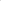 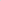 1.43. Коррупционное правонарушение - как отдельное проявление коррупции, влекущее за собой дисциплинарную, административную, уголовную или иную ответственность.1.4.4. Субъекты антикоррупционной политики - органы государственной власти и местного самоуправления, учреждения, организации и лица, уполномоченные на формирование и реализацию мер антикоррупционной политики, граждане. В МБДОУ субъектами антикоррупционной политики являются: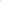 педагогический коллектив, учебно-вспомогательный персонал и обслуживающий персонал;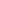 родители (законные представители) воспитанников;физические и юридические лица, заинтересованные в качественном оказании образовательных услуг.1.4.5. Субъекты коррупционных правонарушений - физические лица, использующие свой статус вопреки законным интересам общества и государства для незаконного получения выгод, а также лица, незаконно предоставляющие такие выгоды.1.4.6. Предупреждение коррупции - деятельность субъектов антикоррупционной политики, направленная на изучение, выявление, ограничение либо устранение явлений условий, порождающих коррупционные правонарушения, или способствующих их распространению.Задачи КомиссииКомиссия для решения стоящих перед ней задач:2.1. Координирует деятельность МБДОУ по устранению причин коррупции и условий им способствующих, выявлению и пресечению фактов коррупции и её проявлений.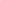 2.2. Вносит предложения, направленные на реализацию мероприятий по устранению причин и условий, способствующих коррупции в МБДОУ.2.3. Вырабатывает рекомендации для практического использования по предотвращению и профилактике коррупционных правонарушений в деятельности МБДОУ.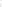 2.4. Взаимодействует с правоохранительными органами по реализации мер, направленных на предупреждение (профилактику) коррупции и на выявление субъектов коррупционных правонарушений.3. Порядок формирования и деятельность Комиссии3.1. Состав членов Комиссии рассматривается и утверждается на общем собрании трудового коллектива МБДОУ. Ход рассмотрения и принятое решение фиксируется в протоколе, а состав Комиссии утверждается приказом заведующего.3.2. В состав Комиссии входят: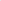 представители от педагогического состава;представители учебно-вспомогательного персонала;представители от Управляющего Совета МБДОУ; -         представитель профсоюзного комитета работников МБДОУ.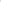 3.3. Присутствие на заседаниях Комиссии ее членов обязательно. В случае отсутствия возможности членов Комиссии присутствовать на заседании, они вправе изложить свое мнение по рассматриваемым вопросам в письменном виде.  Заседание Комиссии правомочно, если на нем присутствует не менее двух третей общего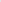 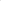 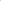 числа его членов. В случае несогласия с принятым решением, член Комиссии вправе в письменном виде изложить особое мнение, которое подлежит приобщению к протоколу.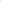  Член Комиссии добровольно принимает на себя обязательства о неразглашении сведений затрагивающих честь и достоинство граждан и другой конфиденциальной информации, кото-рая рассматривается (рассматривалась) Комиссией. Информация, полученная Комиссией, может быть использована только в порядке, предусмотренном федеральным законодательством об информации, информатизации и защите информации.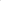 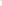  Из состава Комиссии председателем назначаются заместитель председателя и секретарь. Заместитель председателя Комиссии, в случаях отсутствия председателя Комиссии, по его поручению, проводит заседания Комиссии. Заместитель председателя Комиссии осуществляют свою деятельность на общественных началах.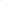  Секретарь Комиссии:- организует подготовку материалов к заседанию Комиссии, а также проектов его решений;- информирует членов Комиссии о месте, времени проведения и повестке дня очередного заседания Комиссии, обеспечивает необходимыми справочно-информационными материалами.Секретарь Комиссии свою деятельность осуществляет на общественных началах.4. Полномочия Комиссии4.1. Комиссия координирует деятельность МБДОУ по реализации мер противодействия коррупции. 4.2. Комиссия вносит предложения на рассмотрение педагогического совета МБДОУпо совершенствованию деятельности в сфере противодействия коррупции, а также участвует в подготовке проектов локальных нормативных актов по вопросам, относящимся к ее компетенции.Участвует в разработке форм и методов осуществления антикоррупционной деятельностии контролирует их реализацию. Рассматривает   предложения   о   совершенствовании   методической  и  организационнойработы по противодействию коррупции в ДОУ.Содействует  внесению  дополнений  в  локальные  нормативные акты с учетом измененийдействующего законодательства.4.6.В зависимости от рассматриваемых вопросов, к участию в заседаниях Комиссии могут привлекаться иные лица, по согласованию с председателем Комиссии.4.7.Решения Комиссии принимаются на заседании открытым голосованием простым большинством голосов присутствующих членов Комиссии и носят рекомендательный характер, оформляется протоколом, который подписывает председатель Комиссии, а при необходимости, реализуются путем принятия соответствующих приказов заведующего, если иное не предусмотрено действующим законодательством. Члены Комиссии обладают равными правами при принятии решений.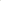 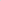 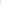 Председатель КомиссииОпределяет  место,  время   проведения   и   повестку  дня   заседания  Комиссии, в   случаенеобходимости  привлекает  к  работе  специалистов.Информирует   педагогический   совет   и   Управляющий   совет  МБДОУ   о   результатахреализации мер противодействия коррупции в МБДОУ.5.3. Дает соответствующие поручения своему заместителю, секретарю и членам Комиссии, осуществляет контроль за их выполнением.5.4. Подписывает протокол заседания Комиссии.5.5. Председатель Комиссии и члены Комиссии осуществляют свою деятельность на общественных началах.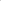 Внесение измененийВнесение изменений и дополнений в настоящее Положение осуществляется путем подготовки проекта Положения в новой редакции заместителем председателя комиссии.Порядок создания, ликвидации, реорганизации и переименованияКомиссия создается, ликвидируется, реорганизуется и переименовывается приказом заведующего по решению педагогического совета.